試　験　依　頼　書一般財団法人ベターリビング　殿　　一般財団法人ベターリビング「試験業務約款」に同意し試験を依頼します。＊太枠内をご記入下さいベターリビングつくば建築試験研究センター記入欄試験のお申込み１．試験のお申込みにあたっては、事前に試験責任者とお打合せ下さい。２．当財団に試験をお申込みされる方は、当財団の試験業務約款にご同意のうえ、試験依頼書に必要事項をご記入して、試験用提出図書を添えて試験責任者に送付して下さい。３．試験依頼書のご記入にあたっては、試験依頼書記入上のお願いをご参照下さい。４．試験用提出図書には、試験体図面（含む詳細図）、部材仕様書、施工要領書、取扱説明書などがありますので、試験責任者とお打合せ下さい。また、試験用提出図書は必要に応じて試験成績書に添付致しますので、明瞭なものをご提出下さい。５．試験依頼書をご提出頂いた後、試験依頼書に引受承諾印を押印した試験依頼書の写し、又は引受承諾書をご担当者宛にお送り致します。６．試験内容に変更または中止が生じた場合は、所定の手続きを取りますので、速やかに試験責任者までご連絡下さい。試験金額のお支払い１．試験金額は、試験成績書又は業務完了届の発行予定日までに、当財団の発行する請求書により銀行振込みでお願いします。また、銀行振込みの際の手数料はご依頼者でご負担願います。２．手形及び小切手のお取扱いは致しておりません。３．入金された試験金額は、試験等の内容に変更が生じた場合には清算させて頂きますので、試験責任者までご連絡下さい。試験成績書の発行１．試験業務が全て終了しましたら、試験成績書（正副各1部）をご担当者宛に発送致します。２．試験成績書（副本）の追加発行をご希望される場合は、事前に試験責任者までお申し出下さい。別途料金にて追加発行を致します。３．試験成績書の再発行期限は、発行日より10年間です。一旦発行しました試験成績書は、記載内容を変更しての再発行はできませんのでご了承下さい。秘密保持１．当財団職員はご依頼を受けた試験業務に関して、知り得た情報(個人情報を含む)や秘密を厳守致します。試験体の処分１．試験終了後の試験体は、原則としてご依頼者で速やかにお引取りをお願いします。２．小型の試験体で当財団に処分をご依頼される場合は、事前に試験責任者までお申込み下さい。別途費用にてお受け致します。その他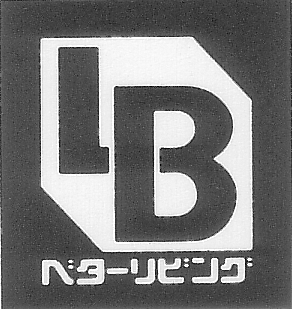 １．ご依頼者が当財団の施設内で作業をされる場合は、事前に試験責任者とお打合せ下さい。作業にあたっては試験責任者の指示に従い、労働災害などの防止に努めて下さい。万一、労働災害が発生した場合には、ご依頼者が加入する労働災害補償保険を適用して下さい。２．当財団の施設や備品類を破損した場合は、その損害額を賠償して頂きます。但し、当財団が認めた場合は、この限りでありませんので、速やかに試験責任者までご連絡下さい。　試験依頼書記入上のお願い　依頼者の欄１．住所欄にご依頼者の郵便番号及び住所を記入して下さい｡２．会社名欄にご依頼者の社名又は団体名などをご記入の上､印の欄に社印などを押印して下さい｡３．役職名・氏名の欄に依頼試験に関する責任者の役職名、氏名を記入して下さい｡４．依頼者欄中の住所､会社名については､記載されたとおりに試験成績書に転記致しますのでご注意下さい｡担当者連絡先の欄１．試験に関するご連絡等のご担当者の住所､電話番号､FAX番号、Eメールアドレス、部署名､役職名・氏名を記入して下さい｡２．試験成績書および試験金額の請求書は､本欄のご担当者宛にご送付致します｡試験内容の欄１．依頼試験の名称は､試験の目的､内容が分かるように簡潔に表現してください｡(詳細については試験責任者とお打合せ下さい｡)２．品名又は試験体機種名欄は､試験体の商品名､機種名などを記入して下さい｡３．試験項目欄は､JIS等の規格がある場合はその規格番号と試験名称を記入して下さい｡試験項目が多い場合等で､同欄に記載できない場合は､別添資料で提出して下さい｡ベターリビングつくば建築試験研究センター記入欄１．この欄以下については当財団にて記入致しますので、ご記入なさらぬようお願い致します｡依　頼　者住　　　　所(フリガナ)(フリガナ)(フリガナ)依　頼　者住　　　　所〒〒〒依　頼　者会　社　名(フリガナ)(フリガナ)印依　頼　者会　社　名印依　頼　者役職名・氏名役職名　　　　　　　　　　　　　　　　　　氏名(フリガナ)役職名　　　　　　　　　　　　　　　　　　氏名(フリガナ)印依　頼　者役職名・氏名印担当者連絡先住　　　　所(フリガナ)(フリガナ)(フリガナ)担当者連絡先住　　　　所〒〒〒担当者連絡先住　　　　所TEL：（　　　　）　　　　－　　　　　　FAX：（　　　　）　　　　－Eメール：TEL：（　　　　）　　　　－　　　　　　FAX：（　　　　）　　　　－Eメール：TEL：（　　　　）　　　　－　　　　　　FAX：（　　　　）　　　　－Eメール：担当者連絡先部　署　名（依頼者と異なる場合は会社名も記入）担当者連絡先役職名・氏名役職名　　　　　　　　　　　　　　　　氏名（フリガナ）役職名　　　　　　　　　　　　　　　　氏名（フリガナ）役職名　　　　　　　　　　　　　　　　氏名（フリガナ）依頼試　験内容依頼試験の名称依頼試　験内容品名又は試験体機種名依頼試　験内容試験項目依頼試　験内容試験項目依頼試　験内容試験項目依頼試　験内容試験項目依頼試　験内容試験項目依頼試　験内容その他試験体の処分方法□ 自社引取り　　　□ BL依頼（別途費用）□ 自社引取り　　　□ BL依頼（別途費用）依頼試　験内容その他試験成績書副本追加部数（　　　　　　）部（別途料金）（　　　　　　）部（別途料金）業務開始予定日令和  　年 　 月  　日試験金額円請求書№業務完了予定日令和  　年　  月　　日(本 　体)円請求日区分(消費税額)円見積書№所　長企画管理部　　長部　長総括/主席試験研究役試　験責任者起案者依頼番号　　 －引受承諾印受　　付令和　年　月　日引受承諾印発行日令和　年　月　日引受承諾印担当部：1. 性能試験研究部（分野：　　　　　　　）　  2. 技術評価部　　 3. 建築基礎・地盤業務部担当部：1. 性能試験研究部（分野：　　　　　　　）　  2. 技術評価部　　 3. 建築基礎・地盤業務部担当部：1. 性能試験研究部（分野：　　　　　　　）　  2. 技術評価部　　 3. 建築基礎・地盤業務部担当部：1. 性能試験研究部（分野：　　　　　　　）　  2. 技術評価部　　 3. 建築基礎・地盤業務部担当部：1. 性能試験研究部（分野：　　　　　　　）　  2. 技術評価部　　 3. 建築基礎・地盤業務部担当部：1. 性能試験研究部（分野：　　　　　　　）　  2. 技術評価部　　 3. 建築基礎・地盤業務部担当部：1. 性能試験研究部（分野：　　　　　　　）　  2. 技術評価部　　 3. 建築基礎・地盤業務部担当部：1. 性能試験研究部（分野：　　　　　　　）　  2. 技術評価部　　 3. 建築基礎・地盤業務部担当部：1. 性能試験研究部（分野：　　　　　　　）　  2. 技術評価部　　 3. 建築基礎・地盤業務部